Interstate Officials GeneralThe policies, codes and by-laws of DoE, School Sport Australia, School Sport WA (SSWA) and the relevant State Sports Association bind team members and officials. All communication with other School Sport Member Bodies must come through the SSWA Office.Selected teams are nominated by School Sport WA to compete in championships under the umbrella of School Sport Australia.No expense may be incurred unless included in the approved budget.Each sport is required to conduct a Parent Information session and Presentation function, which will be attended by a senior SSWA representative.  These functions are deemed to be absolutely essential and need to be coordinated in conjunction with other sports well in advance. Selection of OfficialsTeam officials may only be appointed by SSWA. Any requests for additional staff in any sort of support capacity must be approved by the SSWA Management Committee.Vacancies are advertised annually on the SSWA website in September. All appointments are for a 2 year period, with an “opt out” clause for the team official and SSWA.Applications will be assessed by a subcommittee of the SSWA Board.The selection committee shall make their recommendations to the SSWA Board. The recommendations of the selection committee are subject to the approval of the SSWA BoardThere is no formal appeal or grievance process. Unsuccessful applicants may seek written feedback from the selection committee.The selection process for interstate officials is subject to DoE endorsement.  All recommended officials will be subject to mandatory security and suitability screening in keeping with DoE requirements.Where two officials are deemed to be approximately equal, preference shall be given to that person who has not already been appointed to an interstate position for that year. SSWA reserves the right to recommend changes to the appointment of interstate personnel when an advantage is seen in the appointment of “new” personnel. Nominations from non-teachers will only be considered if there are insufficient suitable teacher nominations to fill all advertised positions.All applicants are to be informed, in writing, by the  Office, of the result of their application.All interstate personnel will sign an agreement form, which details their commitment to the interstate process.Application information and Letters of Appointment will clearly state that teacher relief from SSWA is only available to teachers employed by DoE.SSWA Policy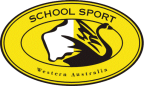 SELECTION OF INTERSTATE TEAM OFFICIALS Last Edited: June 2019SELECTION OF INTERSTATE TEAM OFFICIALS Last Edited: June 2019